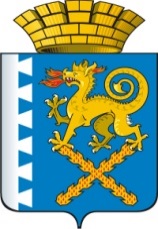 ГЛАВА НОВОЛЯЛИНСКОГО ГОРОДСКОГО ОКРУГА   П О С Т А Н О В Л Е Н И Е  от 21.03.2017 г. № 186  г. Новая ЛяляО направлении отчета об исполнении бюджета Новолялинского городского округа за 2016 год в Контрольный орган Новолялинского городского округа	В соответствии со статьями 9, 264.4 Бюджетного кодекса Российской Федерации, статьей 28 Федерального закона от 06.10.2003г. №131-ФЗ «Об общих принципах организации местного самоуправления в Российской Федерации», Положением о бюджетном процессе в Новолялинском городском округе, утвержденным Решением Думы Новолялинского городского округа от 27.06.2013г. №109,  Порядком предоставления, рассмотрения и утверждения годового отчета об исполнении бюджета Новолялинского городского округа, утвержденного Решением Думы Новолялинского городского округа от 29.01.2009г. №111, Порядком проведения внешней проверки годового отчета об исполнении бюджета Новолялинского городского округа, утвержденного Решением Думы Новолялинского городского округа от 31.01.2013г. №70,   ПОСТАНОВЛЯЮ:1.Администрации Новолялинского городского округа в срок до 1 апреля 2017 года направить отчет об исполнении бюджета Новолялинского городского округа за 2016 год в Контрольный орган Новолялинского городского округа для подготовки заключения.2. Настоящее постановление опубликовать в «Муниципальном вестнике Новолялинского городского округа» и разместить на официальном сайте Новолялинского городского округа.	3.  Контроль исполнения настоящего постановления оставляю за собой.Глава округа                                                                             С.А. Бондаренко